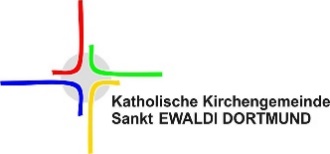 Hygieneregeln im Gemeindehaus N.NHiermit bestätige ich, ____________________dass ich als Verantwortliche* Verantwortlicher Schlüsselträger* in der Gruppierung_____________________  über die Hygieneregelungen im Gemeindehaus St. Ewaldi Dortmund ORT informiert wurde und dafür Sorge tragen werde das diese eingehalten werden.Dazu zählen insbesondere:Die Einhaltung der Maskenpflicht auf den FlurenDie Einhaltung der Hand- und KontakthygieneDie Einhaltung der bekannten Hygieneregelungen Die Verpflichtung zur Kontrolle der 2G RegelDie aktuellen Hygieneregelungen sind mir bekannt, ich kann mich unter www.st-ewaldi-dortmund.de eigenverantwortlich informieren bzw. erhalte auf Wunsch ein Papierexemplar. Dortmund, ________________Unterschrift__________________Hygieneregeln im Gemeindehaus N.NHiermit bestätige ich, ____________________dass ich als Verantwortliche* Verantwortlicher Schlüsselträger* in der Gruppierung_____________________  über die Hygieneregelungen im Gemeindehaus St. Ewaldi Dortmund ORT informiert wurde und dafür Sorge tragen werde das diese eingehalten werden.Dazu zählen insbesondere:Die Einhaltung der Maskenpflicht auf den FlurenDie Einhaltung der Hand- und KontakthygieneDie Einhaltung der bekannten Hygieneregelungen Die Verpflichtung zur Kontrolle der 2G RegelDie aktuellen Hygieneregelungen sind mir bekannt, ich kann mich unter www.st-ewaldi-dortmund.de eigenverantwortlich informieren bzw. erhalte auf Wunsch ein Papierexemplar.Dortmund, ________________Unterschrift__________________